Мойша Кривицкий - бывший раввин Махачкалы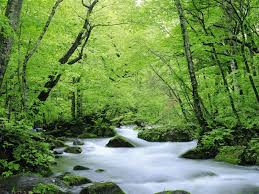 Раввин махачкалинской синагоги принял Ислам. У каждого своя дорога к Истине. У Мойши Кривицкого этот путь лежал через юридический факультет, синагогу, тюрьму. Будущий юрист становится раввином, затем принимает Ислам и оказывается в тюрьме.Сегодня Муса (такое имя он взял себе, когда стал мусульманином) живет в небольшой мечети в горном районе Махачкалы Аль-Бурикенте и работает сторожем в Центральной джума-мечети.

- Муса, перед началом беседы Вы поинтересовались, о чем мы будем говорить, и я сказала: "О Вас". "А что обо мне говорить, - удивились Вы, - живу в мечети". А как Вы оказались в мечети?

- Зашел вот. И остался тут... 

- Дорогу легко нашли?

- С большим трудом. Тогда было трудно, и сейчас непросто. Вникнув в значение Ислама, понимаешь, что это простая религия, однако дорога к ней бывает очень сложной. Часто люди не понимают того, кто пришел в Ислам как бы со стороны. Хотя, на самом деле, нет "стороны". Ислам - это все: все, что мы представляем себе и что не представляем. 

- Муса, вообще-то нам сообщили это как сенсацию: "Раввин принял Ислам". 

- Эта уже давно не сенсация. Вот уже второй год пошел. Поначалу мне самому было немножко странно. Не на пустом месте я пришел в Ислам. Я изучал литературу, мне было интересно, что такое Ислам. 

- Перед тем, как прийти в синагогу, Вы что-то заканчивали? 

- Да, я окончил религиозное учебное заведение. После учебы приехал в Махачкалу и стал раввином местной синагоги. 

- А откуда Вы приехали?

- Издалека. Но я уже породнился с Дагестаном, у меня здесь много знакомых. Причем и среди мусульман, и среди тех, кто далек от Ислама, 

- Вернемся к Вашей работе в синагоге.

- Сложилась парадоксальная ситуация: рядом с синагогой находится городская мечеть на улице Малыгина. Иногда мои знакомые, посещавшие мечеть, заходили ко мне просто поговорить. Я сам заходил в мечеть посмотреть, как проходят богослужения. Мне это интересно было. В общем, жили мы, как добрые соседи. И однажды в Рамадан какая-то женщина, как я сейчас понимаю, просто этническая мусульманка, обратилась ко мне с просьбой растолковать перевод Корана Крачковского.

- Вам, раввину, принесла перевод Корана?! 

- Да, а сама, кстати, попросила у меня Тору почитать. Так вот раз десять я пытался читать этот перевод и вникнуть в его суть. Было сложно, но, тем не менее, какое-то представление об Исламе у меня уже тогда сложилось. А та женщина принесла обратно Тору. Прочитать и понять Тору оказалось для нее сложным делом, ведь религиозная литература требует предельной сосредоточенности и внимания при чтении.

- Муса, а когда Вы прочитали перевод Крачковского, Вы же, наверное, стали сравнивать его с Торой. 

- В Коране я нашел ответы на многие вопросы. Конечно, не на все, ведь я читал перевод, а не оригинал на арабском языке. Но какие-то вещи я начал понимать.

- Муса, значит ли это, что в иудаизме Вы не находили ответы на какие-то интересующие Вас вопросы?

- Не знаю, на все воля Аллаха. Видимо, даже те евреи, которые во времена Пророка Мухаммада (да благословит его Аллах и приветствует) принимали Ислам, не находили какие- то ответы на волнующие их вопросы в иудаизме, зато находили их в Исламе. Может быть, это личные качества Пророка (да благословит его Аллах и приветствует), его поведение, его манера общения. Это большая тема. 

- И все же, что лично для Вас оставалось в иудаизме под знаком вопроса? 

- Пока я не столкнулся с Исламом, вопросы были, но я даже не пытался найти ответы. Возможно, здесь сыграли большую роль книги Ахмада Дидата, ученого из Южной Африки, его сравнение коранических и библейских текстов. Есть такая ключевая фраза, хорошо знакомая тем, кто разбирается в религиозных вопросах: "Следуйте за следующим Пророком". И когда я посмотрел на Ислам, я понял, что Пророк Мухаммад (да благословит его Аллах и приветствует) и есть тот Пророк, за которым надо следовать. Таково требование и Торы, и Библии. И я тут ничего не выдумал.

- А что говорит Тора о Пророке Мухаммаде (да благословит его Аллах и приветствует)? 

- Мы не найдем этого имени в Торе. Мы можем это вычислить, используя определенный ключ. Например, мы можем определить, кому поклоняется данное историческое лицо. То есть формула такова, последний Пророк (да благословит его Аллах и приветствует) поклонялся Единому Богу, Единому Создателю, Единому Творцу. Таковым был Пророк Мухаммад (да благословит его Аллах и приветствует). 

Когда я прочитал об этом, я очень заинтересовался. Ведь до этого, я совершенно ничего об Исламе не знал. Тогда я решил пойти дальше и узнать, а были ли какие-нибудь чудеса, связанные с Пророком (да благословит его Аллах и приветствует).В Библии говорится: "Бог дает пророкам чудеса, чтобы подтвердить их миссию.Я спросил у алимов (ученых-богословов - прим. ред.) об этом, на что они мне сказали: "Вот сборник достоверных хадисов, в которых описываются чудеса, связанные с Пророком (да благословит его Аллах и приветствует)". 

Потом я прочитал, что Пророк Мухаммад (да благословит его Аллах и приветствует) всегда говорил о том, что до него были пророки и посланники (мир им). Их имена мы находим и в Торе, и в Библии. Когда я только начал интересоваться этим, для меня это звучало как-то странно...Беседовала Лейла Хусяинова(текст интервью приводится с сокращениями)